БОЙОРОК                                 № 2- 19                РАСПОРЯЖЕНИЕ                     02 май 2017 й.                                                              02 мая 2017 г                 О повышении нормы расхода топлива        В Соответствии с распоряжением Министерства транспорта РФ от 14.03.2008 (с изменениями) «О введение в действие методических рекомендаций «Нормы расхода топлива и смазочных материалов на автомобильный транспорт»  установить повышенную  на  10% норму расхода топлива для автомобиля Нива-Шевроле  гос. №С 687 ЕО  2003  года выпуска, находящегося в эксплуатации 14 лет , общий пробег автомобиля 520 тыс.км.   Глава сельского поселения                                                       В.Н.КорочкинБашкортостан  РеспубликаһыШаран районыМуниципаль районыныңМичурин ауыл советы  Ауыл биләмәһе хакимиәте452638, Мичуринск ауылы,Урман-парк урамы,  12Тел.(34769)  2-44-48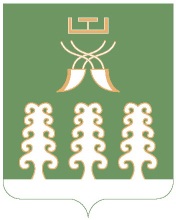 Республика  БашкортостанАдминистрация  сельского поселенияМичуринский сельсоветмуниципального районаШаранский район452638,с. Мичуринск,ул.Лесопарковая ,12тел.(34769) 2-44-48